Женская лечебная (щадящая) диета для похудения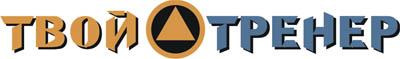 http://tvoytrener.com/pitanie/dieta_lechebnaia.php ЗавтракКаша овсяная на воде со сливочным масломКаша овсяная с молоком 2,5 % без сахара
Каша овсяная с 5 г растительного масла без сахара
Каша овсяная с маслом или молоком и сахарозаменителем «Фит-парад»
Каша пшенная с маслом
Каша пшеничная с маслом
Каша перловая с маслом
Каша ячневая с масломЗернёный творогСыр тофу
Сыр рикотта лайт
Домашний творог «Домик в деревне»Компот из сухофруктовОтвар шиповника без сахара
Компот плодово-ягодныйПервый перекусТворожная запеканкаТворожно-рисовый пудинг
Творожно-банановый пудинг
Ленивые вареники
СырникиЧай черный некрепкий без сахараОтвар шиповника без сахара
Некрепкий кофейный напиток ( цикорий)ОбедПаровые тефтели из нута и овощейРисово- овощные котлетки
Овсяные котлетки с овощамиПюре из кабачковПюре из цветной капусты
Пюре из моркови
Пюре из брокколиКомпот из сухофруктовОтвар шиповника без сахара
Компот плодово-ягодныйВторой перекусЗапеченное яблоко с обезжиренным творогомЗапеченая груша с обезжиренным творогомКефир 2,5 % жирностиПростокваша 2,5% жирности
Ряженка 2,5 % жирности
Мацони 2,5 % жирностиУжинРыбные биточки на паруКуриные котлетки паровые
Паровые котлетки из телятины
Суфле мясноеПаровые овощиОтварные овощи
Запечённые овощиЧай черный некрепкий без сахараОтвар шиповника без сахара
Некрепкий кофейный напиток ( цикорий)ИНДИВИДУАЛЬНАЯ ПРОГРАММА ПИТАНИЯЗаказать индивидуальную программу питания от Маргариты Куц (автора этой диеты) вы можете здесь: http://www.tvoytrener.com/sotrydnichestvo/dieta.php Эта диета есть в нашем приложении «ТВОЙ ТРЕНЕР»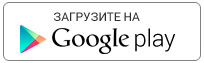 https://play.google.com/store/apps/details?id=com.tvoytrener.timkoilia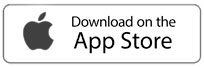 https://itunes.apple.com/ru/app/%D1%82%D0%B2%D0%BE%D0%B9-%D1%82%D1%80%D0%B5%D0%BD%D0%B5%D1%80/id1299904851?mt=8 Версия для компаhttps://yadi.sk/d/MEPa9xnB3R98By